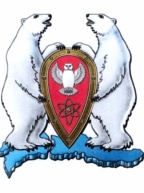 АДМИНИСТРАЦИЯ МУНИЦИПАЛЬНОГО ОБРАЗОВАНИЯ  ГОРОДСКОЙ ОКРУГ «НОВАЯ ЗЕМЛЯ»РАСПОРЯЖЕНИЕг. Архангельск-55«29» июля 2020 г. № 100 О чествовании семей-юбиляров В соответствии со Стратегией социально-экономического развития МО ГО «Новая Земля» на 2020-2022 г.г., утвержденной решением Совета депутатов МО ГО «Новая Земля» от 19.11.2019 № 127 и в связи с чествованием семей-юбиляров за 2019-2020 г.г.,р а с п о р я ж а ю с ь: